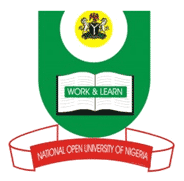 NATIONAL OPEN UNIVERSITY OF NIGERIA14-16 AHMADU BELLO WAY, VICTORIA ISLAND LAGOS                                   SCHOOL OF SCIENCE AND TECHNOLOGYMAY/JUNE 2012 EXAMINATION	CIT634: Object Oriented TechnologyTime Allowed: 3hrs Attempt any five (5) questionsQuestion 1Write short notes on the following;Polymorphismmarks)Interfacemarks)Inheritancemarks)Objectmarks)Three components of a Message (3 marks)Question 2Write Java codes for the “Hello World” Application. (2 mark for each correct statement = 12marks)What is a Variable?     (4 marks)Write short note on OOAD methodologies (4 marks)Question 3Define Object Oriented Programming. (5 marks)What is a Method? (5 marks)What is Encapsulation? (5 marks)Modular programming (5 marks)Question 4The life cycle of a computer-based system exhibits distinct phases:Enumerate them.marks)Write briefly on the four enumerated.(4 marks)Question 5Outline the Waterfall model of Software Life Cycle(2 marks each = 10 marks)Enumerate 10 important qualities of Software Product and Process. (1 mark each = 10 mark)Question 6Enumerate ten (10) Principles of Software Engineering (2 marks each = 18 marks)List the two components the Java platform.(1 mark each = 2 marks)Question 7Illustrate the Data Flow Diagram (DFD) for querying a database (14 marks)Enumerate the steps notation in Booch’s methodology (6 marks)